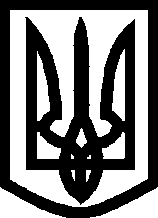 УкраїнаМелітопольська  міська  радаЗапорізької області    VII скликання___ сесіяРІШЕННЯ                      _______________						                        №_______Про затвердження  міської програми «Поповнення статутного капіталу  КНП «Мелітопольська міська стоматологічна поліклініка» Мелітопольської міської ради Запорізької області»	Відповідно до ст.91 Бюджетного кодексу України, ст. 26 Закону України «Про місцеве самоврядування в Україні»	Мелітопольська міська рада Запорізької області ВИРІШИЛА:1. Затвердити міську програму «Поповнення статутного капіталу  КНП «Мелітопольська міська стоматологічна поліклініка» Мелітопольської міської ради Запорізької області»        2. Видатки, пов’язані з виконанням цієї програми, проводити за рахунок асигнувань, передбачених у міському бюджеті на 2018 рік на виконання зазначеної програми.3. Контроль за виконанням цього рішення покласти на постійну депутатську комісію з питань бюджету та соціально-економічного розвитку міста.Мелітопольський міський голова 	С.А. МінькоРішення підготував:Начальник відділу охорониздоров’я  Мелітопольської						міської ради								Л.О.Саприкіна										_______________Рішення вносить:Постійна депутатська комісія з питань бюджетута соціально-економічного розвитку міста Голова комісії								В.В. Сакун										________________Погоджено:Секретар Мелітопольської міської ради Запорізької області							М.П. Бєльчев										________________Перший заступник міського голови з питаньдіяльності виконавчих органів ради					І.В. Рудакова										________________Заступник міського голови з питаньдіяльності виконавчих органів ради					І.С. Федоров										________________Начальникфінансового управління 						Я.В. Чабан											 	________________Начальник управління правовогозабезпечення								М.С. Гринько		      								________________Головний лікар КНП «Мелітопольськаміська стоматологічна поліклініка» ММР ЗО                           Т.П. Нікуліна                                                                                                        _________________ Головний спеціаліст відділу з регуляторноїполітики та тендерних закупівель					Т.В. Житник		      								________________Головний спеціаліст-коректор						Т.А. Лінькова		      								________________